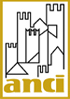 I GIOVANI PER IL NETWORK DELLE “CITTÀ DELLO SPORT”AVVISO PER LA PRESENTAZIONE DI PROPOSTE PER LO SVILUPPO DI EVENTI PROMOZIONALI E DIVULGATIVI DI CARATTERE FORMATIVOAll’Associazione Nazionale dei Comuni Italiani – ANCIareambienteculturainnovazione@pec.anci.itc.a. Responsabile del Procedimento Antonella GaldiIl/La sottoscritto/a__________________________________, nato/a a ______________________ ____il ______________C.F_____________________________________, in qualità di _______________ (Sindaco/Presidente oppure Assessore/Dirigente/altro/ di cui si allega atto attestante il potere di impegnare l’ente per la presente procedura) e rappresentante legale pro-tempore del Comune di _____________________________, con sede in______________________, via ___________________________n.____, C.F.______________________________________, fax _______________e-mail pec _______________________________a ciò autorizzato/a in forza dei poteri di legge e di Statuto o attribuiti con_____ (indicare estremi provvedimento), PREMESSO CHEla Presidenza del Consiglio dei Ministri – Dipartimento della Gioventù e del Servizio civile nazionale e l’Associazione Nazionale dei Comuni Italiani – ANCI il 20 dicembre 2019 hanno stipulato, in attuazione dell’Intesa sancita in sede di Conferenza Unificata in data 13 febbraio 2019, un accordo per disciplinare le modalità di programmazione, realizzazione, monitoraggio e valutazione delle iniziative da realizzare in favore delle Autonomie locali;la Linea E del programma attuativo del Fondo Politiche Giovanili 2019, allegato all’Accordo stipulato in data 20 dicembre 2019, come da ultimo rimodulata, prevede lo sviluppo e la realizzazione nei Comuni sede di tappa del Giro d’Italia di eventi promozionali e divulgativi di carattere formativo sul Giro d’Italia, sulla storia, le tradizioni e le peculiarità dei Comuni sede di tappa,  da realizzarsi in collaborazione con le associazioni giovanili. L’obiettivo generale è quello di rinsaldare il legame tra sport, turismo e ambiente e di avvicinare i giovani al ciclismo e al settore del turismo sportivo come strumento trasversale per le politiche pubbliche;il Comune è sede di tappa del Giro d’Italia 2022;CHIEDEdi partecipare all’Avviso in oggetto e a tal fine consapevole delle sanzioni penali previste in caso di dichiarazione mendace, così come stabilito dall’art. 76 del D.P.R. 445/00, sotto la propria responsabilità, ai sensi e per gli effetti degli art. 46 e 47 del DPR 445/2000 DICHIARAdi essere a conoscenza dei contenuti dell’Avviso in oggetto, pubblicato sul sito ANCI www.anci.it il 04 aprile 2022 e di accettarlo integralmente e incondizionatamente;di presentare la Proposta denominata ___________________ redatta secondo il modello allegato sub B) all’Avviso;di avere una popolazione residente fino/superiore (eliminare la voce che non interessa)  a 50.000 abitanti e di richiedere un contributo massimo,  a valere sul  Fondo Politiche Giovanili 2019,  pari a Euro ______________________________(in cifre) (_________in lettere);di impegnarsi, qualora venga inserito nell’Elenco dei Beneficiari del finanziamento, a stipulare apposita Convenzione che individuerà gli impegni delle parti per la realizzazione delle attività e l’erogazione del finanziamento nonché a trasmettere ad ANCI apposita Delibera di giunta contenente l’impegno a realizzare le attività descritte nella Proposta;di aver richiesto il seguente  Codice Unico Progetto (CUP) dedicato_________________; di autorizzare ANCI ad utilizzare, per ogni comunicazione, il medesimo mezzo utilizzato per l’invio della domanda con piena efficacia e garanzia di conoscibilità degli atti trasmessi da parte degli stessi;di essere informato, ai sensi del Regolamento UE n.2016/679 (GDPR), che i dati personali raccolti saranno trattati, anche con strumenti informatici, esclusivamente nell’ambito del procedimento per il quale la presente dichiarazione viene resa e di acconsentire al loro trattamento;di essere consapevole che l’accertamento della non veridicità del contenuto di quanto dichiarato  nella presente domanda e nei documenti allegati, comporterà l’esclusione dalla procedura.Si allegano ai fini di cui sopra:Copia fotostatica del documento di identità del sottoscrittore;Proposta redatta secondo il modello allegato sub B all’Avviso.Data della firma digitale		Firma digitale   del rappresentante legale o delegato		_________________________